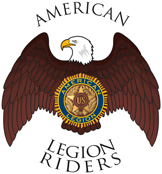 Department of FloridaThe American Legion RidersACKNOWLEDGMENT OF THE ADOPTION OF THE STANDARD OPERATING PROCEDURES (SOP) DATED AND APPROVED ON 7-1-2021.       I, __________________________________, as the acting            ________________________(title) of ALR Chapter #______ located in ______________________________________, FLAcknowledges the Adoption of the American Legion Riders Standard Operation Procedures (SOP) this __________day of _____________ 20____.“For the cause, NOT the applause”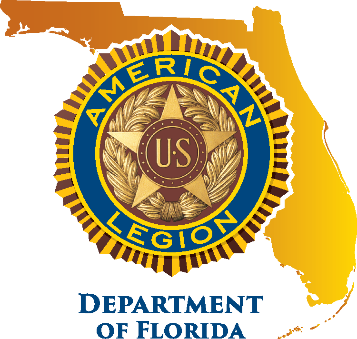 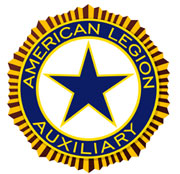 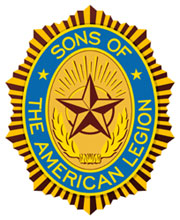 